         КАРАР                                                      РЕШЕНИЕ03 март 2023  й.			           № 63-4                          03 марта 2023  г.О стоимости гарантийного перечня услуг по погребениюВ соответствии с п.17 ч.1 ст.15 Федерального  закона  от 06.10.2003 г. № 131-ФЗ «Об общих принципах организации местного самоуправления в Российской Федерации», Федерального закона  от 12.01.1996г. №8-ФЗ                    «О погребении и похоронном деле» (в редакции ст.6  Федерального закона от 19.12.2016г. № 444-ФЗ «О внесении изменений в отдельные законодательные акты Российской Федерации в части  изменения порядка индексации выплат, пособий и компенсаций, установленных законодательством Российской Федерации, и приостановлении действия части 2 статьи 6 Федерального закона «О дополнительных мерах государственной поддержки семей, имеющих детей»), Федеральным законом от 05.12.2022 № 466-ФЗ                            «О федеральном бюджете на 2023 год и на плановый период 2024 и 2025 годов», постановлением Правительства Российской Федерации от 30.01.2023 №119 «Об утверждении коэффициента индексации выплат, пособий и компенсаций в 2023 году» Совет сельского поселения Иликовский сельсовет муниципального района Благовещенский район Республики Башкортостан РЕШИЛ:	1.  Установить с 1 февраля 2023 года тарифы на услуги по погребению (с учетом уральского коэффициента и индекса роста потребительских цен за 2022 год в размере 1,119) установлены   в сумме 8962 руб. 50 коп., в том числе:	Гарантированный перечень услуг по погребению, предоставляемых супругу, близким родственникам, иным родственникам, законному представителю или иному лицу, взявшему на себя обязанность осуществить погребение умершего:	- оформление документов, необходимых для погребения – бесплатно;	-предоставление и доставка гроба и других предметов, необходимых для погребения – 1914,48 рубль;	- перевозка тела (останков) умершего на кладбище – 1159, 40 рублей;	- погребение (кремация с последующей выдачей урны с прахом) – 5888,62 рублей.	Гарантированный перечень услуг по погребению умерших, не имеющих супруга, близких родственников, иных родственников, либо законного представителя умершего:	- оформление документов, необходимых для погребения – бесплатно;	- облачение тела - 333,48 рублей;	-предоставление гроба – 1581 рубль;	- перевозка умершего на кладбище (в крематорий) – 1159, 40 рублей;	- погребение – 5888,62 рублей.	2. Разместить настоящее решение на официальном сайте Администрации сельского поселения Иликовский сельсовет муниципального района Благовещенский район Республики Башкортостан https://adm-ilikovo.ru/	3. Контроль за выполнением настоящего решения возложить на постоянную комиссию по бюджету, налогам, вопросам собственности и социально-гуманитарным вопросам Совета сельского поселения Иликовский сельсовет муниципального района Благовещенский район Республики Башкортостан (Председатель комиссии Батршина Л.А.)Глава сельского поселения						Д.З. БатршинАУЫЛ  БИЛӘМӘҺЕ ХАКИМИӘТЕИЛЕК АУЫЛ СОВЕТЫМУНИЦИПАЛЬ РАЙОНЫНЫҢБЛАГОВЕЩЕН РАЙОНЫБАШКОРТОСТАН РЕСПУБЛИКАhЫ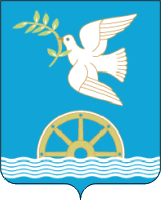 СОВЕТ  СЕЛЬСКОГО ПОСЕЛЕНИЯ ИЛИКОВСКИЙ СЕЛЬСОВЕТ МУНИЦИПАЛЬНОГО РАЙОНА БЛАГОВЕЩЕНСКИЙ РАЙОН РЕСПУБЛИКИБАШКОРТОСТАН